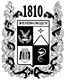 ПОСТАНОВЛЕНИЕадминистрации города-КУРОРТА железноводска ставропольского краяО внесении изменений в постановление администрации города-курорта
Железноводска Ставропольского края от 18 февраля 2013 г. № 97 «Об
утверждении административного регламента предоставления администрацией города-курорта Железноводска Ставропольского края муниципальной услуги «Выдача разрешений на установку рекламных конструкций на территории
города-курорта Железноводска Ставропольского края» и признании
утратившими силу пунктов 1 и 2 постановления главы города-курорта
Железноводска Ставропольского края от 13 июля 2009 г. № 974  и
постановления главы города-курорта Железноводска Ставропольского края от 31 августа 2009 г. № 1184»	В соответствии с Градостроительным кодексом Российской Федерации, федеральными законами от 06 октября 2003 г. № 131-ФЗ «Об общих принципах организации местного самоуправления в Российской Федерации»,
от 27 июля 2010 г. № 210-ФЗ «Об организации предоставления государственных и муниципальных услуг», от 06 апреля 2011 г. № 63-ФЗ «Об электронной подписи», Указом Президента Российской Федерации
от 07 мая 2012 г. № 601 «Об основных направлениях совершенствования системы государственного управления», постановлением Правительства Российской Федерации от 25 августа 2012 г. № 852 «Об утверждении Правил использования усиленной квалификационной электронной  подписи при обращении за получением государственных и муниципальных услуг и о внесении изменения в Правила разработки и утверждения административных регламентов предоставления государственных услуг», распоряжением Правительства Ставропольского края от 17 июля 2013 г. № 244-рп «О снижении административных барьеров, оптимизации и повышении качества предоставления государственных и муниципальных услуг в Ставропольском крае», постановлениями администрации города-курорта Железноводска Ставропольского края от 30 декабря 2011 г. № 1355 «Об утверждении Порядка разработки и утверждения административных регламентов предоставления муниципальных услуг», от 11 апреля 2019 г. № 273 «Об утверждении Перечней муниципальных услуг, предоставляемых на территории муниципального образования города-курорта Железноводска Ставропольского края, и контрольных (надзорных) функций, исполняемых на территории муниципального образования города-курорта 
Железноводска Ставропольского края», рекомендуемым типовым (примерным) перечнем муниципальных услуг, утвержденным рабочей группой по снижению административных барьеров и повышению доступности и качества предоставления государственных и муниципальных услуг в Ставропольском
крае краевой межведомственной комиссии по вопросам социально-экономического развития Ставропольского края (протокол от 19 декабря 2019 г. № 5), пунктом 2.4 протокола заседания совета по информатизации и защите информации от 04 декабря 2018 г. № 4ПОСТАНОВЛЯЮ:1. Утвердить прилагаемые изменения, которые вносятся в постановление администрации города-курорта Железноводска Ставропольского края от
18 февраля 2013 г. № 97 «Об утверждении административного регламента предоставления администрацией города-курорта Железноводска Ставропольского края муниципальной услуги «Выдача разрешений на установку рекламных конструкций на территории города-курорта Железноводска Ставропольского края» и признании утратившими силу пунктов 1 и 2 постановления главы города-курорта Железноводска Ставропольского края от
13 июля 2009 г. № 974  и постановления главы города-курорта Железноводска Ставропольского края от 31 августа 2009 г. № 1184».	2. Опубликовать настоящее постановление в общественно-политическом еженедельнике «Железноводские ведомости» и разместить на официальном сайте Думы города-курорта Железноводска Ставропольского края и администрации города-курорта Железноводска Ставропольского края в сети Интернет.3. Контроль за выполнением настоящего постановления возложить на первого заместителя главы администрации города-курорта Железноводска Ставропольского края Бондаренко Н.Н.4.  Настоящее постановление вступает в силу со дня его официального опубликования.Глава города-курорта Железноводска Ставропольского края                                                                        Е.И. Моисеев				        			         УТВЕРЖДЕНЫ							          постановлением администрации							       города-курорта Железноводска							       Ставропольского краяИЗМЕНЕНИЯ, которые вносятся в постановление администрации города-курорта Железноводска Ставропольского края от 18 февраля 2013 г. № 97 «Об
утверждении административного регламента предоставления администрацией города-курорта Железноводска Ставропольского края муниципальной услуги «Выдача разрешений на установку рекламных конструкций на территории
города-курорта Железноводска Ставропольского края» и признании
утратившими силу пунктов 1 и 2 постановления главы города-курорта
Железноводска Ставропольского края от 13 июля 2009 г. № 974  и
постановления главы города-курорта Железноводска Ставропольского края от 31 августа 2009 г. № 1184»	1. В постановлении администрации города-курорта Железноводска Ставропольского края от 18 февраля 2013 г. № 97 «Об
утверждении административного регламента предоставления администрацией города-курорта Железноводска Ставропольского края муниципальной услуги «Выдача разрешений на установку рекламных конструкций на территории
города-курорта Железноводска Ставропольского края» и признании
утратившими силу пунктов 1 и 2 постановления главы города-курорта
Железноводска Ставропольского края от 13 июля 2009 г. № 974  и
постановления главы города-курорта Железноводска Ставропольского края от 31 августа 2009 г. № 1184» (далее - постановление):	1.1. Заголовок постановления изложить в следующей редакции:«Об утверждении административного регламента предоставления
администрацией города-курорта Железноводска Ставропольского края
муниципальной услуги «Выдача разрешения на установку и эксплуатацию
рекламных конструкций на соответствующей территории, аннулирование
такого разрешения» и признании утратившими силу пунктов 1 и 2
постановления главы города-курорта Железноводска Ставропольского края от 13 июля 2009 г. № 974  и постановления главы города-курорта Железноводска Ставропольского края от 31 августа 2009 г. № 1184».	1.2. Пункт 1 постановления изложить в следующей редакции:	«1. Утвердить прилагаемый административный регламент предоставления администрацией города-курорта Железноводска Ставропольского края муниципальной услуги «Выдача разрешения на установку и эксплуатацию рекламных конструкций на соответствующей территории, аннулирование такого разрешения.».	2. В административном регламенте предоставления администрацией города-курорта Железноводска Ставропольского края муниципальной услуги «Выдача разрешений на установку рекламных конструкций на территории города-курорта Железноводска Ставропольского края», утвержденном постановлением:	2.1. В заголовке, пункте 1.1 раздела «1. Общие положения», пункте 2.1 раздела «2. Стандарт предоставления муниципальной услуги» слова «Выдача разрешений на установку рекламных конструкций на территории города-курорта Железноводска Ставропольского края» заменить словами «Выдача разрешения на установку и эксплуатацию рекламных конструкций на соответствующей территории, аннулирование такого разрешения».	2.2. Абзац второй пункта 1.2 раздела «1. Общие положения» изложить в следующей редакции:	«Заявителями являются граждане Российской Федерации и юридические лица, иностранные граждане и лица без гражданства - собственники или иные указанные в частях 5, 6, 7 статьи 19 Федерального закона от
13 марта 2006 г. № 38-ФЗ «О рекламе» законные владельцы недвижимого имущества, к которому присоединяется рекламная конструкция (далее - владельцы имущества), либо владельцы рекламной конструкции.».	2.3. В разделе «2. Стандарт предоставления муниципальной услуги»:2.3.1. Подпункт «5» пункта 2.3 подраздела «Результат предоставления муниципальной услуги» исключить.2.3.2. Абзац девятый пункта 2.6 подраздела «Исчерпывающий перечень документов, необходимых для предоставления муниципальной услуги и услуг, которые являются необходимыми и обязательными для предоставления муниципальной услуги, подлежащих представлению заявителем» изложить в следующей редакции:«подтверждение в письменной форме или в форме электронного документа с использованием единого портала государственных и муниципальных услуг и (или) региональных порталов государственных и муниципальных услуг согласия собственника или иного владельца имущества на присоединение к этому имуществу рекламной конструкции, если заявитель не является собственником или иным законным владельцем недвижимого имущества. В случае, если для установки и эксплуатации рекламной конструкции необходимо использование общего имущества собственников помещений в многоквартирном доме, документом, подтверждающим согласие этих собственников, является протокол общего собрания собственников помещений в многоквартирном доме, в том числе проведенного посредством заочного голосования с использованием государственной информационной системы жилищно-коммунального хозяйства в соответствии с Жилищным кодексом Российской Федерации. В случае, если заявитель не представил документ, подтверждающий получение такого согласия, по собственной инициативе, а соответствующее недвижимое имущество находится в государственной или муниципальной собственности, сведения о наличии такого согласия запрашиваются в уполномоченном органе в порядке межведомственного взаимодействия.»2.3.3. Пункт 2.25 подраздела «Иные требования, в том числе учитывающие особенности предоставления муниципальной услуги в многофункциональных центрах предоставления государственных и муниципальных услуг и особенности предоставления муниципальной услуги в электронной форме» дополнить абзацем вторым следующего содержания:	«В случае если соглашением о взаимодействии с многофункциональным центром предусмотрена выдача результата муниципальной услуги по заявлению, поданному в электронной форме, документы заявителю передаются через многофункциональный центр.». 2.4. В разделе «3. Состав, последовательность и сроки выполнения административных процедур (действий), требования к порядку их выполнения, в том числе особенности выполнения административных процедур (действий) в электронной форме»:2.4.1. Абзац седьмой подпункта «1» пункта 3.6 изложить в следующей редакции:	«первая часть - реестровый номер муниципальной услуги в соответствии с постановлением администрации города-курорта Железноводска Ставропольского края от 11 апреля 2019 г. № 273 «Об утверждении Перечней муниципальных услуг, предоставляемых на территории муниципального образования города-курорта Железноводска Ставропольского края, и контрольных (надзорных) функций, исполняемых на территории муниципального образования города-курорта Железноводска Ставропольского края»;».	3. Приложение 1 «Образец заявления» к административному регламенту изложить в редакции согласно приложению 1 к настоящим Изменениям.	4. Приложение 5 «Блок-схема схема предоставления муниципальной услуги» к административному регламенту изложить в редакции согласно приложению 2 к настоящим Изменениям.Первый заместитель главыадминистрации города-курорта Железноводска Ставропольского края				    Н.Н.Бондаренко              г.Железноводск№